様式第5号(第51条関係)(1)健康診断個人票(雇入時)備考　1　労働安全衛生規則第43条、第47条若しくは第48条の雇入時の健康診断又は労働安全衛生法第66条第4項の健康診断を行つたときに用いること。　2　BMIは、次の算式により算出すること。　　　BMI＝　3　「視力」の欄は、矯正していない場合は(　)外に、矯正している場合は(　)内に記入すること。　4　「その他の法定検査」の欄は、労働安全衛生規則第47条の健康診断及び労働安全衛生法第66条第4項の健康診断のうち、それぞれの該当欄以外の項目についての結果を記入すること。　5　「医師の診断」の欄は、異常なし、要精密検査、要治療等の医師の診断を記入すること。　6　「医師の意見」の欄は、健康診断の結果、異常の所見があると診断された場合に、就業上の措置について医師の意見を記入すること。　7　「歯科医師による健康診断」の欄は、労働安全衛生規則第48条の健康診断を実施した場合に記入すること。　8　「歯科医師の意見」の欄は、歯科医師による健康診断の結果、異常の所見があると診断された場合に、就業上の措置について歯科医師の意見を記入すること。氏名氏名生年月日年　　月　　日年　　月　　日年　　月　　日健診年月日年　　月　　日年　　月　　日年　　月　　日氏名氏名性別男・女男・女男・女年齢歳歳歳業務歴業務歴業務歴血圧　　　　　　　　(mmHg)血圧　　　　　　　　(mmHg)血圧　　　　　　　　(mmHg)血圧　　　　　　　　(mmHg)血圧　　　　　　　　(mmHg)業務歴業務歴業務歴貧血検査血色素量　　　(g／dl)血色素量　　　(g／dl)血色素量　　　(g／dl)血色素量　　　(g／dl)既往歴既往歴既往歴貧血検査赤血球数　　　(万／mm3)赤血球数　　　(万／mm3)赤血球数　　　(万／mm3)赤血球数　　　(万／mm3)既往歴既往歴既往歴肝機能検査GOT　　　(IU／l)GOT　　　(IU／l)GOT　　　(IU／l)GOT　　　(IU／l)既往歴既往歴既往歴肝機能検査GPT　　　(IU／l)GPT　　　(IU／l)GPT　　　(IU／l)GPT　　　(IU／l)自覚症状自覚症状自覚症状肝機能検査γ―GTP　　　(IU／l)γ―GTP　　　(IU／l)γ―GTP　　　(IU／l)γ―GTP　　　(IU／l)自覚症状自覚症状自覚症状血中脂質検査LDLコレステロール　(mg／dl)LDLコレステロール　(mg／dl)LDLコレステロール　(mg／dl)LDLコレステロール　(mg／dl)自覚症状自覚症状自覚症状血中脂質検査HDLコレステロール　(mg／dl)HDLコレステロール　(mg／dl)HDLコレステロール　(mg／dl)HDLコレステロール　(mg／dl)他覚症状他覚症状他覚症状血中脂質検査トリグリセライド　(mg／dl)トリグリセライド　(mg／dl)トリグリセライド　(mg／dl)トリグリセライド　(mg／dl)他覚症状他覚症状他覚症状血糖検査　(mg／dl)血糖検査　(mg／dl)血糖検査　(mg／dl)血糖検査　(mg／dl)血糖検査　(mg／dl)他覚症状他覚症状他覚症状尿検査糖糖糖糖－＋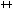 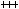 他覚症状他覚症状他覚症状尿検査蛋白蛋白蛋白蛋白－＋身長　　(cm)身長　　(cm)身長　　(cm)尿検査蛋白蛋白蛋白蛋白－＋体重　　(kg)体重　　(kg)体重　　(kg)心電図検査心電図検査心電図検査心電図検査BMIBMIBMI心電図検査心電図検査心電図検査心電図検査腹囲　　(cm)腹囲　　(cm)腹囲　　(cm)その他の法定検査その他の法定検査その他の法定検査その他の法定検査視力右右(　　　　　　　)(　　　　　　　)(　　　　　　　)その他の法定検査その他の法定検査その他の法定検査その他の法定検査視力左左(　　　　　　　)(　　　　　　　)(　　　　　　　)その他の検査その他の検査その他の検査その他の検査聴力右　1000Hz　　4000Hz右　1000Hz　　4000Hz1　所見なし　　2　所見あり1　所見なし　　2　所見あり1　所見なし　　2　所見あり1　所見なし　　2　所見あり1　所見なし　　2　所見あり1　所見なし　　2　所見あり医師の診断医師の診断医師の診断医師の診断聴力左　1000Hz　　4000Hz左　1000Hz　　4000Hz1　所見なし　　2　所見あり1　所見なし　　2　所見あり1　所見なし　　2　所見あり1　所見なし　　2　所見あり1　所見なし　　2　所見あり1　所見なし　　2　所見あり健康診断を実施した医師の氏名　健康診断を実施した医師の氏名　健康診断を実施した医師の氏名　健康診断を実施した医師の氏名　聴力左　1000Hz　　4000Hz左　1000Hz　　4000Hz1　所見なし　　2　所見あり1　所見なし　　2　所見あり1　所見なし　　2　所見あり1　所見なし　　2　所見あり1　所見なし　　2　所見あり1　所見なし　　2　所見あり医師の意見医師の意見医師の意見医師の意見胸部エックス線検査フィルム番号胸部エックス線検査フィルム番号胸部エックス線検査フィルム番号直接　　　　　　　間接撮影　　　年　　月　　日　No．直接　　　　　　　間接撮影　　　年　　月　　日　No．直接　　　　　　　間接撮影　　　年　　月　　日　No．医師の意見医師の意見医師の意見医師の意見胸部エックス線検査フィルム番号胸部エックス線検査フィルム番号胸部エックス線検査フィルム番号直接　　　　　　　間接撮影　　　年　　月　　日　No．直接　　　　　　　間接撮影　　　年　　月　　日　No．直接　　　　　　　間接撮影　　　年　　月　　日　No．意見を述べた医師の氏名　意見を述べた医師の氏名　意見を述べた医師の氏名　意見を述べた医師の氏名　胸部エックス線検査フィルム番号胸部エックス線検査フィルム番号胸部エックス線検査フィルム番号直接　　　　　　　間接撮影　　　年　　月　　日　No．直接　　　　　　　間接撮影　　　年　　月　　日　No．直接　　　　　　　間接撮影　　　年　　月　　日　No．歯科医師による健康診断歯科医師による健康診断歯科医師による健康診断歯科医師による健康診断胸部エックス線検査フィルム番号胸部エックス線検査フィルム番号胸部エックス線検査フィルム番号直接　　　　　　　間接撮影　　　年　　月　　日　No．直接　　　　　　　間接撮影　　　年　　月　　日　No．直接　　　　　　　間接撮影　　　年　　月　　日　No．歯科医師による健康診断を実施した歯科医師の氏名　　　　　　　　歯科医師による健康診断を実施した歯科医師の氏名　　　　　　　　歯科医師による健康診断を実施した歯科医師の氏名　　　　　　　　歯科医師による健康診断を実施した歯科医師の氏名　　　　　　　　備考備考備考歯科医師の意見歯科医師の意見歯科医師の意見歯科医師の意見備考備考備考意見を述べた歯科医師の氏名　意見を述べた歯科医師の氏名　意見を述べた歯科医師の氏名　意見を述べた歯科医師の氏名　